｢“そのさき”いっぽ」部門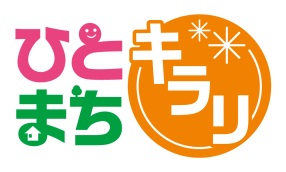 まちづくり活動提案書（令和3年4月～令和4年3月）今回、提案する事業について記入してください。　目的（事業の目的、始めようとしたきっかけ…社会的背景や市民ニーズ等）内容（この助成を使ってどのような活動をしたいのか具体的な事業内容。独創性、工夫している点なども交えて。）対象範囲（事業の対象と範囲）これまでやってきた事業との違い（助成金を使ってパワーアップしたいことなど）広報周知（事業告知やメンバー募集など、どのように行いますか。）　効　果（事業実施による身の周りや社会に起こると想定する変化）　助成後の展開　アピール（これまでにない内容、先駆的な手法、重視していることなど）　スケジュール（具体的な事業のスケジュールを月ごとに記入。）　　　「“そのさき”いっぽ」部門　申請額（上限20万円）【収入の部】【支出の部】　　　　　　　　　　　　 　　収入合計(A)と一致　　助成金申請額(B)　　　 　(C)と一致　　　　　　 (A)－(B)＝(C)事業名事業名事業名事業名事業名事業名提案する団体について記入してください提案する団体について記入してください提案する団体について記入してください提案する団体について記入してください提案する団体について記入してください提案する団体について記入してください提案する団体について記入してください提案する団体について記入してください提案する団体について記入してください提案する団体について記入してください提案する団体について記入してください提案する団体について記入してください提案する団体について記入してください提案する団体について記入してくださいふりがな団体名ふりがな団体名ふりがな代表者ふりがな代表者連　絡　先住所〒〒〒〒〒〒（ 個人宅 ・ 事務所 ）（ 個人宅 ・ 事務所 ）（ 個人宅 ・ 事務所 ）ふりがな担当者ふりがな担当者連　絡　先住所連　絡　先電話メールメール連　絡　先FAXHPHP連　絡　先連絡方法□ 電話　□ FAX　□ メール　 （連絡の取りやすい曜日・時間帯など）□ 電話　□ FAX　□ メール　 （連絡の取りやすい曜日・時間帯など）□ 電話　□ FAX　□ メール　 （連絡の取りやすい曜日・時間帯など）□ 電話　□ FAX　□ メール　 （連絡の取りやすい曜日・時間帯など）□ 電話　□ FAX　□ メール　 （連絡の取りやすい曜日・時間帯など）□ 電話　□ FAX　□ メール　 （連絡の取りやすい曜日・時間帯など）□ 電話　□ FAX　□ メール　 （連絡の取りやすい曜日・時間帯など）□ 電話　□ FAX　□ メール　 （連絡の取りやすい曜日・時間帯など）□ 電話　□ FAX　□ メール　 （連絡の取りやすい曜日・時間帯など）□ 電話　□ FAX　□ メール　 （連絡の取りやすい曜日・時間帯など）□ 電話　□ FAX　□ メール　 （連絡の取りやすい曜日・時間帯など）□ 電話　□ FAX　□ メール　 （連絡の取りやすい曜日・時間帯など）設立設立年年会員数人人主な財源主な財源□会費（    　　　　　円）□寄付　　　　　　□事業収入□補助金・助成金　□その他（　　　　　　　　　　　）□会費（    　　　　　円）□寄付　　　　　　□事業収入□補助金・助成金　□その他（　　　　　　　　　　　）□会費（    　　　　　円）□寄付　　　　　　□事業収入□補助金・助成金　□その他（　　　　　　　　　　　）□会費（    　　　　　円）□寄付　　　　　　□事業収入□補助金・助成金　□その他（　　　　　　　　　　　）□会費（    　　　　　円）□寄付　　　　　　□事業収入□補助金・助成金　□その他（　　　　　　　　　　　）設立目的設立目的活動内容（箇条書き）活動内容（箇条書き）活動分野（いくつでも）活動分野（いくつでも）□　保健・医療・福祉
□　社会教育・生涯学習
□　まちづくり　　
□　観光・産業振興
□　環境保全□　保健・医療・福祉
□　社会教育・生涯学習
□　まちづくり　　
□　観光・産業振興
□　環境保全□　保健・医療・福祉
□　社会教育・生涯学習
□　まちづくり　　
□　観光・産業振興
□　環境保全□　保健・医療・福祉
□　社会教育・生涯学習
□　まちづくり　　
□　観光・産業振興
□　環境保全□　学術･文化芸術･スポーツ
□　防災・災害救援
□　防犯・地域安全
□　人権・平和
□　男女共同参画の推進□　学術･文化芸術･スポーツ
□　防災・災害救援
□　防犯・地域安全
□　人権・平和
□　男女共同参画の推進□　学術･文化芸術･スポーツ
□　防災・災害救援
□　防犯・地域安全
□　人権・平和
□　男女共同参画の推進□　学術･文化芸術･スポーツ
□　防災・災害救援
□　防犯・地域安全
□　人権・平和
□　男女共同参画の推進□　学術･文化芸術･スポーツ
□　防災・災害救援
□　防犯・地域安全
□　人権・平和
□　男女共同参画の推進□　学術･文化芸術･スポーツ
□　防災・災害救援
□　防犯・地域安全
□　人権・平和
□　男女共同参画の推進□　国際協力・国際交流
□　子ども・青少年の健全育成
□　情報化社会の推進
□　その他（　　　　　　　　　　　　）□　国際協力・国際交流
□　子ども・青少年の健全育成
□　情報化社会の推進
□　その他（　　　　　　　　　　　　）主なメンバー主なメンバー予定する協力団体があれば記入してください。予定する協力団体があれば記入してください。団体名予定する協力内容・役割　　　4月5月6月7月8月9月10月11月12月1月2月3月費　　目金額（円）内訳助成金申請額　(B)「ひとまちキラリ助成“そのさき”いっぽ」部門　申請額（上限20万円）会　費事業収入その他収入合計　(A)支出合計(A)と一致費　　目予算額（円）財　　源財　　源内訳（積算根拠）費　　目予算額（円）助成金会費・事業収入　他内訳（積算根拠）報　償　費報　償　費報　償　費使用賃借料使用賃借料使用賃借料消耗品費（単価1万円未満)消耗品費（単価1万円未満)消耗品費（単価1万円未満)印刷製本費印刷製本費印刷製本費通信運搬費通信運搬費保　険　料保　険　料委　託　費委　託　費備　品　費備　品　費そ　の　他(要相談)そ　の　他(要相談)対象経費支出　小計対象にならない経費対象にならない経費対象にならない経費対象にならない経費支出合計　(A)